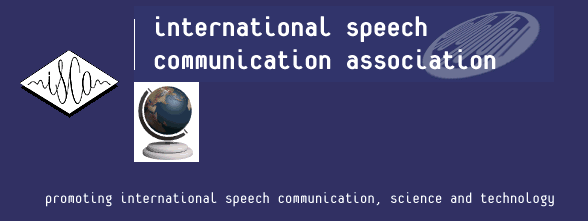 ISCA Distinguished Lecturer Nomination Form
(Version 1 created 1 September 2021)The Candidate and Nominator must be ISCA members. Self nominations must include a letter of support from an ISCA Fellow or an ISCA board member. The nominating document should include explicit agreement from the nominee that her/his lectures can be recorded to be used in ISCA's education program, if selected. Please note that the nominator must ensure that the candidate is willing to serve if elected. Nominations from previous years will only be considered if updated. More information can be found at: https://www.isca-speech.org/sys/website/?pageId=18086The nomination form should not exceed 2 pages. Once completed, please email  to: secretariat@isca-speech.org Last (Family) Name				First			Middle			PrefixOrganization’s Name (If None, Please leave blank)	               Organization's Affiliation (Education/Industry/Government/Other)Preferred Mailing AddressCity			                State/Province			Zip/Postal Code			CountryTelephone #							Email		ISCA Member NumberHome Page (where full curriculum vitae can be found)                          -Last (Family) Name	             First		    Middle		PrefixEmail	 	                      ISCA Member #